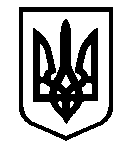 УКРАЇНАУПРАВЛІННЯ   ОСВІТИ САФ'ЯНІВСЬКОЇ СІЛЬСЬКОЇ РАДИ ІЗМАЇЛЬСЬКОГО РАЙОНУ ОДЕСЬКОЇ ОБЛАСТЇУТКОНОСІВСЬКИЙ ЗАКЛАД ЗАГАЛЬНОЇ СЕРЕДНЬОЇ ОСВІТИ                                                           НАКАЗ24.02.2022 р.                                                                                            	 №60 Про організацію освітнього процесу в закладі в умовах воєнного стану  На виконання  наказу Управління освіти Саф'янівської сільської ради Ізмаїльського району Одеської області «Про організацію освітнього процесу в закладах освіти Саф'янівської сільської ради в умовах воєнного стану» від 24.02.2022р. №29/А,  з метою захисту учасників освітнього процесу, працівників закладу під час виникнення незвичайної ситуаціїНАКАЗУЮ: Перевести освітній процес у закладі із застосуванням технологій дистанційного навчання для учнів 1-11 класів з 24.02.2022р. до особливого розпорядження. Заст. директора з НВР Кулава М.П. та Іовчу Д.Ф.:Забезпечити регулярну взаємодію вчителів з учнями та батьками. Забезпечити регулярне відстеження результатів навчання учнів та здійснювати систематичний контроль за проведенням навчальних занять і виконання освітніх програм. Провести інформування вчителів та батьків щодо режиму роботи закладу. Педагогу організатору Каракач Н.М.:Розмістити усю інформацію про роботу закладу на веб-сайті закладу. Відповідальність за виконання та контроль за виконанням цього наказу залишаю за собою. Директор закладу 			Ганна КУЛАВАЗ наказом ознайомлені: Кулава М.П.			Іовчу Д.Ф. 			Каракач Н.М.  